RAMESH 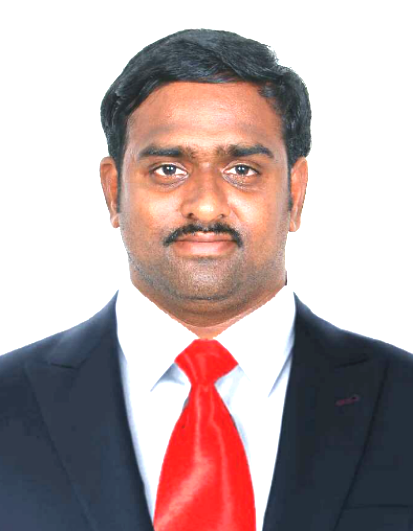 Email: ramesh.381378@2freemail.com  Date of Birth: 27th Sept 1985 | Nationality: Indian | SALES COORDINATOR ●● PHARMACY LECTURER ●● LABORATORY & QUALITY CONTROL ●● PHARMACEUTICALTargeting research industry, seeking a challenging assignment in the Pharmaceutical, Sales and analysis with multi-faceted competencies seeking to delve in the areas of sales, marketing & research portfolios to shoulder broader responsibilities, thereby attaining career advancementPROFESSIONAL SNAPSHOTCompetent, dedicated, and compassionate healthcare professional equipped with strong qualifications honed over extensive experience of more than 2 years in Mova Pharmaceuticals Pvt Ltd, Chennai, India as SALES COORDINATOR and also 2 years in developing and implementing effective Academic field in Victoria international college, Malaysia as PHARMACY LECTURER.An accomplished pharmacist with hands on experience in the area of Sales & Marketing, Academic faculty and Regulatory Affairs and comprehensive exposure to Chemical field.Possesses a talent for analyzing problems, developing and simplifying procedures, and finding innovative solutionsDemonstrated ability to efficiently prioritize a broad range of responsibilities in order to achieve maximum level of operating effectivenessProfound knowledge of HPLC, TLC, Wet chemistry and Spectrophotometric analysis of various drugsExperience in establishment, operations and maintenance of laboratory quality management system in compliance with ISO standardsExpert in subject areas possessing strong commitment to ensure the Science curriculum is able to be delivered efficiently and safely at all times throughout the yearProfound ability to monitor work spaces and environment to identify and then refer any maintenance issue which could potentially impact upon student and staff wellbeingEffectively utilize exceptional planning, prioritizing & goal setting skills in assessing conditionsUtilizes expertise in safety systems to investigate status of reports and perform database queries for reconciliation purposesAnalytical & detail-oriented, with tremendous comprehension of medical as well as clinical data terminologies coupled with well-honed expertise in indexing and abstract writing .EMPLOYMENT HISTORYSignificant contributions as a Sales CoordinatorResponding quickly and efficiently to all in-coming sales enquires by Telephone, Fax & E-Mail.Input orders to the company’s system and ensure that orders are processed in line with customers’ delivery requirements.Preparing Purchase requisitions, Delivery requisitions, quotations, sales forecasts, monthly sales reports, LPO and related documentation.Conducting regular customer visits and maintaining key accounts.Maintaining Master list of all customers and suppliers for the Sales team.Other Administrative work as required by the department.Significant contributions as a Head of Department cum Pharmacy LecturerConducted the subject lectures regularly, keeping an eye on the understanding of the students.Responsible for the departmental administrative tasks.Arranged expert meets for students on a periodic basis to create an interest about the subject.Encouraged students to build committees among themselves.Provided students with information outside the classroom such as the future prospects in the subject, the competitive exams, etc.Assessing students course work and material.Prepared monthly reports for senior managers.Organized, implemented and monitored programmes and assessments.Carried out practical sessions with explanation about the purpose of the experiment and the procedures that follow to seek results.Significant contributions as a Lab TechnicianParticipated in the organization of all courses related to science departmentCarried out practical in a safe environment which reduces the likelihood of accidents occurringMonitored all of the supplies used in the lab and restocking them as neededEvaluated and graded students class work, laboratory performance, assignments and papersEnsured that all caps and tops of reagent bottles are firmly fastened to prevent spills or leakagePut back all the reagents and equipment in the designated place after the lesson endsMaintained students attendance records, grades, and other required recordsSignificant contributions as a ChemistDispensed prescriptions from doctors and playing a vital role in providing quality healthcare to patientsProvided a range of services related to specific health related issues and giving advices on minor elementsCreated sales and distribution of prescription medicationsHandled ordering of medicines from the companiesHandled cash to the Manager at the end of the shiftSolved customers doubts and problems regarding drugsSignificant contributions as a Regulatory Affairs AssociateEnsured that the company products comply with the rules and regulations of the MHRASupervised and managed regulatory inspectionsMaintained record of the products marketingup to date with the company product rangeArranged wholesale contracts from different companies from different countriesPrepared submission of license variations and renewals to strict deadlinesObserved whether the drug are tariff or non-drug tariff according to MHRAAVAILABILITY Planning to relocate on immediate basis possessing no bond obligationsREFEREES: AVAILABLE UPON REQUESTEDUCATIONMasters in Pharmaceutical Sciences - University Of Greenwich (UK) - 2010Bachelor in Pharmacy - MGR University, India - 2008THESIS SUBMITTEDTrainings attendedTrained in Introductory & Intermediate practical HPLC courses Submitted a workshop report as a part of 95th Indian Science congress(MGR University, India; 2008)Received Pharmacy registration (Tamil nadu  State Pharmacy Council, India; 2008)LINGUISTIC PROFICIENCYProfessional working proficiency in English with an overall score of 6 bands in IELTSOrganizationDesignationDurationMova Pharmaceuticals Pvt Ltd, Chennai, IndiaSales Co-ordinatorSep 2015- Jan 2018Victoria International College, MalaysiaHead of Department cum Pharmacy LecturerJul 2013 - Jul 2015A.K.R.G. College Of Pharmacy, IndiaLab TechnicianNov 2012 – Jun 2013Kings Way Pharmacy, Eastham, UKChemistNov 2011 - Oct 2012Ennogen Limited, UKRegulatory Affairs AssociateFeb 2011 - Sept 2011